吉永地区まちづくり協議会　令和４年４月発行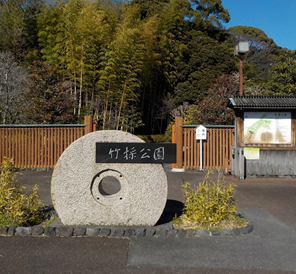 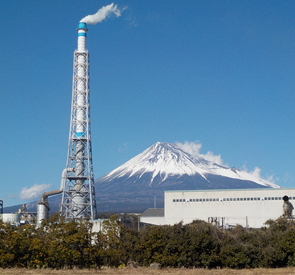 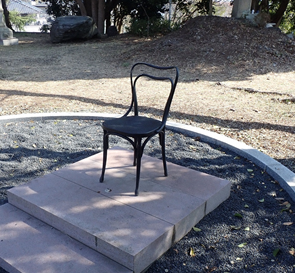 